SESIÓN DE MINDFULNESSSe lleva a cabo con el alumnado de educación primaria con ayuda del siguiente video: https://www.youtube.com/watch?v=9CNSZcfOWioObjetivos-Mejorar la concentración.-Conocer técnicas de relajación.-Resolver momentos de stress para el alumnado.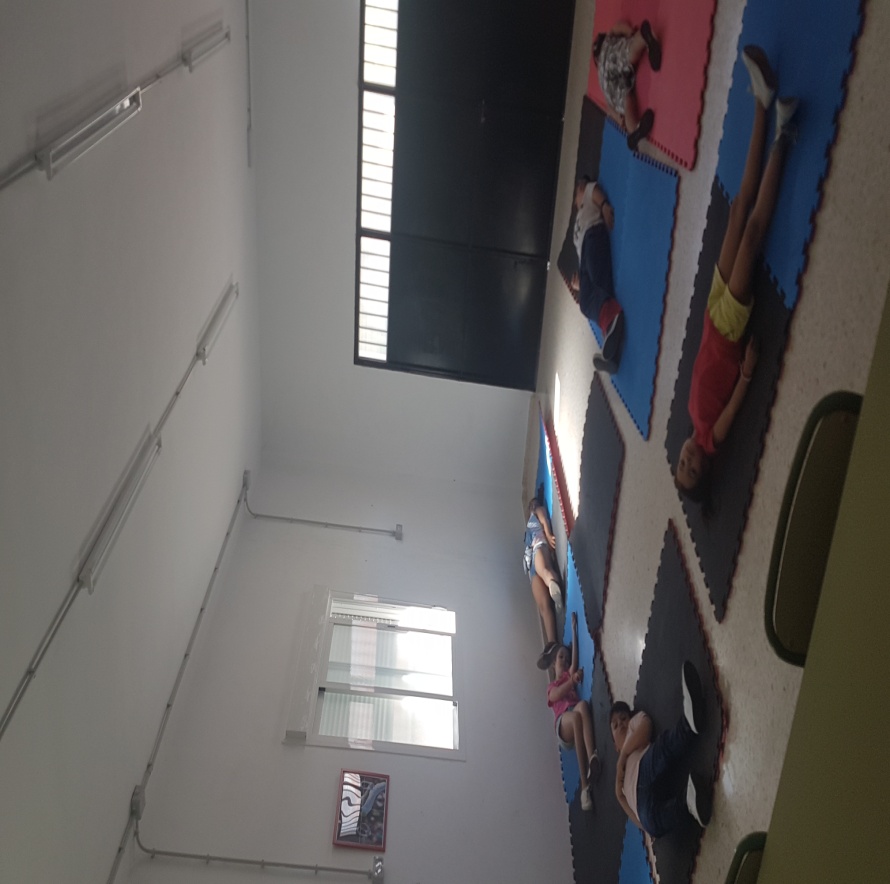 